Второй форум русских школ во Франции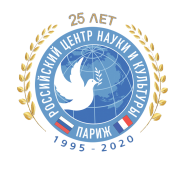 (РЦНК в Париже, 12 ноября 2020 г.)АНКЕТА УЧАСТНИКАНастоящим заполняющий подтверждает согласие на использование РЦНК в Париже данной информации в целях обобщающей аналитики №Вопрос ОтветНазвание школыМесто нахожденияДата созданияУчредитель, нынешний руководительКонтактные данные школыСпециализация/особенности школыКоличество классов – возрастные группы учащихсяКоличество учеников (общее, из России, из смешанных семей)Наличие учеников, потенциально заинтересованных в получении высшего образования в РоссииНаличие выпускников с интересной образовательной или профессиональной судьбой по окончании школыКоличество и квалификация преподавателей Образовательная программа (в т.ч. наличие школьных предметов: математика, физика, химия и пр.)Потребность в элементах образовательной программы по российским стандартамПотребность в организации промежуточной и итоговой аттестации по российской программе (с примерным количеством учащихся)Потребность в методической, дидактической помощи, учебниках и школьной литературеПотребность в повышении квалификации, по какой программе (учителя РКИ, учителя-предметника на русском языке) Намерение участвовать в культурных и научно-популярных акциях (очных или онлайн) в РЦНК или принимать в школе русскоязычных лекторов, ученых, артистов, писателей и т.д..Участие в обеспечении работы русских секций французских международных лицеевВаши предложения (заполняется в свободной форме)